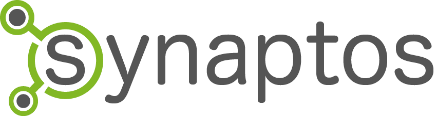 Die synaptos GmbH ist ein IT-Unternehmen mit Sitz in Klagenfurt am Wörthersee. Gegründet wurde das Unternehmen im Jahr 2016 von Alexander Doboczky, Walter Quendler und Ingrid Doboczky (selbst Physiotherapeutin) mit der Idee, Therapeut:innen den Praxisalltag mit einer Software zu erleichtern. synaptos bietet nämlich mit einer innovativen Praxissoftware, Wege den Praxisalltag flexibel und komfortabel zu gestalten. Das Ziel dabei ist, dass Therapeut:innen wieder mehr Zeit für ihre Patientinnen und Patienten haben und sich somit auf das Wesentliche ihrer Arbeit konzentrieren können. Rechnungen ausstellen, Befunde dokumentieren und Einnahmen sowie Ausgaben erfassen funktionieren in der Praxissoftware von synaptos mit wenigen Klicks.Es handelt sich bei synaptos um eine Software von Therapeut:innen für Therapeut:innen, wobei die Teammitglieder Ingrid Doboczky und Anita Meixl (Physiotherapeutin) wesentliche Inputs aus erster Hand geben können und somit Impulse für die Weiterentwicklung der Software direkt aus der Praxis bereitstellen.synaptos liefert mit seiner Praxissoftware eine Lösung, die Therapeut:innen aller Art auf ihrem gesamten beruflichen Werdegang begleitet. Von der Praxisgründung als Selbstständige:r über die Gemeinschaftspraxis bis hin zur Gruppenpraxis mit angestellten Mitarbeiter:innen. synaptos bietet eine Softwarelösung, die auf Nachhaltigkeit in der Beziehung mit den Kund:innen setzt und den Weg stets mit ihnen geht. Wesentliche Funktionen: Intuitiver Praxiskalender für die übersichtliche TerminplanungSchnelle und interaktive Dokumentation mithilfe der Bodychart und VAS-SchmerzskalaTransparente und effiziente Abrechnung mit One-Click Honorarnote und integrierter Registrierkasse für Barzahlungen (AT) sowie Direkt-Abrechnung mit Krankenkassen für Vertragstherapeuten (ELDA)Finanzcockpit für den Überblick über Einnahmen und Ausgaben sowie zur schnellen Vorbereitung des JahresabschlussesUm interessierte Therapeut:innen zu überzeugen und damit diese sich selbst ein Bild von der Software machen können, bietet synaptos eine 14-tägige, kostenlose Testphase an: ohne Risiko und Dateneingabe! Jetzt kostenlos testen unter: https://synaptos.at/ Kontakt:Alexander Doboczky					Nina Käfel	Geschäftsführer						Kommunikation & Marketingsynaptos GmbH						synaptos GmbH
St. Veiter Straße 188					St. Veiter Straße 188
9020 Klagenfurt am Wörthersee				9020 Klagenfurt am Wörthersee
Tel: +43 463 28 99 82-220					Tel: +43 676/32 47 049Mail: alexander.doboczky@synaptos.at 			Mail: nina.kaefel@synaptos.atWeb: synaptos.at 						Web: synaptos.at 